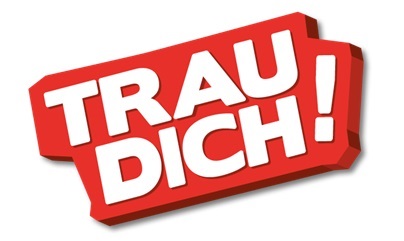 Anmeldung für das Theaterstück und den WorkshopLandkreise Bad Dürkheim, Germersheim, Südliche Weinstraße, Stadt Frankenthal, Stadt Landau, Stadt Ludwigshafen, Stadt Neustadt, Stadt SpeyerDie Teilnehmerzahl ist begrenzt, eine schriftliche Anmeldung ist erforderlich.Bitte senden Sie uns die Anmeldung bis zum 18. Oktober 2019 an:Ministerium für Bildung,Referat 9422C, Mittlere Bleiche 61, 55116 Mainz.E-Mail: Frank.Schnadthorst@bm.rlp.de Fax: 06131/16 172828, Tel.: 06131/16 2828Schule:	     Anschrift:	     Telefon:	     	 		E-Mail:      		Wir melden uns verbindlich mit       Personen für den Workshop am 7. November 2019 an. Wir melden uns verbindlich an für das Theaterstück am 26. November 2019um	 09:00 Uhr. 11:30 Uhr.Anzahl Schülerinnen/Schüler:	     		Anzahl-Lehrkräfte:	     _____________________________________________Datum, Unterschrift